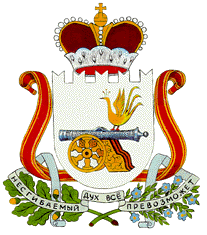 СОВЕТ ДЕПУТАТОВНОВОМИХАЙЛОВСКОГО СЕЛЬСКОГО ПОСЕЛЕНИЯМОНАСТЫРЩИНСКОГО РАЙОНАСМОЛЕНСКОЙ ОБЛАСТИРЕШЕНИЕот   10   апреля    2018 г.           № 8Рассмотрев отчет Новомихайловского сельского поселения Монастырщинского района Смоленской области об исполнении бюджета Новомихайловского сельского поселения Монастырщинского района Смоленской области за 2017 год, руководствуясь статьями 153, 2646 Бюджетного кодекса Российской Федерации, Уставом Новомихайловского сельского поселения Монастырщинского района Смоленской области Совет депутатов Новомихайловского сельского поселения Монастырщинского района Смоленской области РЕШИЛ:         1.Утвердить отчет об исполнении бюджета Новомихайловского сельского поселения Монастырщинского района Смоленской области за 2017 год по доходам в сумме 3 733,9 тыс. рублей и по расходам в сумме 3 457,9 тыс. рублей с превышением доходов над расходами (профицит бюджета Новомихайловского сельского поселения Монастырщинского района Смоленской области) в сумме- 276,0 тыс. рублей.       2.Утвердить показатели:	1) доходов бюджета Новомихайловского сельского поселения Монастырщинского района Смоленской области за 2017 год по кодам классификации доходов бюджета согласно приложению 1 к настоящему решению;	2) доходов бюджета Новомихайловского сельского поселения Монастырщинского района Смоленской области за 2017 год по кодам видов доходов, подвидов доходов классификации операций сектора государственного управления, относящихся к доходам бюджета согласно приложению 2 к настоящему решению;	3) расходов бюджета Новомихайловского сельского поселения Монастырщинского района Смоленской области за 2017 год по ведомственной структуре расходов бюджета муниципального образования согласно приложению 3 к настоящему решению;	4) расходов бюджета Новомихайловского сельского поселения Монастырщинского района Смоленской области за 2017 год по разделам и подразделам классификации расходов бюджетов согласно приложению 4 к настоящему решению;5) источников финансирования дефицита бюджета Новомихайловского сельского поселения Монастырщинского района Смоленской области в 2017 году по кодам классификации источников финансирования дефицитов бюджетов согласно приложению 5 к настоящему решению;	6) источников финансирования дефицита бюджета Новомихайловского сельского поселения Монастырщинского района Смоленской области в 2017 году по кодам групп, подгрупп, статей, видов источников финансирования дефицитов бюджетов классификации операций сектора государственного управления, относящихся к источникам финансирования дефицитов бюджетов согласно приложению 6 к настоящему решению.	3.Настоящее решение вступает в силу со дня его подписания.Глава муниципального образованияНовомихайловского сельского поселенияМонастырщинского района Смоленской области                                                            С.В. ИвановИсточники финансирования дефицита бюджета Новомихайловского сельского поселения Монастырщинского района Смоленской области в 2017 году по кодам классификации источников финансирования дефицитов бюджетов                                                                                                                                                            (рублей)Источники финансирования дефицита бюджета Новомихайловского сельского поселения Монастырщинского района Смоленской области в 2017 году по кодам групп, подгрупп, статей, видов источников финансирования дефицитов бюджетов, классификации операций сектора государственного управления, относящихся к источникам финансирования дефицитов бюджетов                                                                                                                                                      (рублей)                                                   ПОЯСНИТЕЛЬНАЯ ЗАПИСКА       к отчету об исполнении  бюджета                                                          Раздел 1.  «Организационная структура Администрации Новомихайловского сельского поселения Монастырщинского района Смоленской области »Муниципальное образование  –Новомихайловское сельское поселение Монастырщинского района Смоленской области(далее – сельское поселение) – муниципальное образование, наделенное в соответствии с областным законом от 2 декабря 2004 года № 89-з  «О наделении статусом  муниципального района –муниципального образования «Монастырщинский район» Смоленской области, об установлении границ муниципальных образований, территории которых входят в его состав, и наделении их соответствующим статусом» статусом сельского поселения, в границах которого местное самоуправление осуществляется населением через выборные органы местного самоуправления.Правовую основу местного самоуправления сельского поселения составляют общепризнанные принципы и нормы международного права, международные договоры Российской Федерации, Конституция Российской Федерации, федеральные конституционные законы, Федеральный закон от 6 октября 2003года №131-ФЗ «Об общих принципах организации местного самоуправления в Российской Федерации» (далее - Федеральный закон»Об общих принципах организации местного самоуправления в Российской Федерации»),другие федеральные законы, издаваемые в соответствии с ними иные нормативные правовые акты Российской Федерации (указы и распоряжения Президента Российской Федерации, постановления и распоряжения Правительства Российской Федерации, иные нормативные правовые акты федеральных органов исполнительной власти),Устав Смоленской области, областные законы и иные нормативные правовые акты Смоленской области, настоящий Устав, решения, принятые на местных референдумах, и иные муниципальные правовые акты. Территория сельского поселения определена в границах, утвержденных областным законом от 02.12.2004г №89-З « О наделении статусом муниципального района муниципального образования «Монастырщинский район» Смоленской области, об установлении границ муниципальных образований, территории которых входят в его состав, и наделении их соответствующим статусом».Территория сельского поселения составляет 88,18 квадратных километров. Административным центром сельского поселения является деревня Новомихайловское.Территория сельского поселения входит в состав территории муниципального образования «Монастырщинский район» Смоленской области. К вопросам местного значения сельского поселения относятся: формирование, утверждение, исполнение бюджета сельского поселенияи контроль за исполнением данного бюджета;установление, изменение и отмена местных налогов и сборовсельского поселения;владение, пользование и распоряжение имуществом, находящимся вмуниципальной собственности сельского поселения;организация в границах поселения электро-,тепло-,  газо-и водоснабжения населения, водоотведения, снабжения населения топливом;дорожная деятельность в отношении автомобильных дорог местного значения в границах населенных пунктов поселения   а также осуществление иных полномочий в области использования автомобильных дорог и осуществления дорожной деятельности в соответствии с законодательством Российской Федерации; обеспечение малоимущих граждан, проживающих в сельском поселении и нуждающихся в улучшении жилищных условий, жилыми помещениями в соответствии с жилищным законодательством, создание условий для жилищного строительства.участие в профилактике терроризма и экстремизма, а также в минимизации и (или) ликвидации последствий проявления терроризма и экстремизма в границах сельского поселения; участие в предупреждении и ликвидации последствий чрезвычайныхситуаций  в границах сельского поселения;участие в предупреждении и ликвидации последствий чрезвычайных ситуаций в границах сельского поселения;    10) обеспечение первичных мер пожарной безопасности в границах населенных пунктов сельского поселения;    11) создание условий для обеспечения жителей сельского поселения услугами связи, общественного питания, торговли и бытового обслуживания;    12) организация библиотечного обслуживания населения, комплектование библиотечных фондов библиотек сельского поселения;    13) создание условий для организации досуга и обеспечения жителей сельского поселения услугами организаций культуры;    14) сохранение, использование и популяризация объектов культурного наследия (памятников истории и культуры),находящихся в собственности сельского поселения, охрана объектов культурного наследия (памятников истории и культуры) местного (муниципального) значения, расположенных на территории сельского поселения; 15) создание условий для развития местного традиционного народного художественного творчества, участие в сохранении, возрождении и развитии народных художественных промыслов в сельском поселении; 16) обеспечение условий для развития на территории сельского поселения физической культуры и массового спорта, организация проведения официальных физкультурно-оздоровительных и спортивных мероприятий сельского поселения;17) создание условий для массового отдыха жителей сельского поселения и организация обустройства мест массового отдыха населения;19) формирование архивных фондов сельского поселения;20) организация сбора и вывоза бытовых отходов и мусора;21) организация благоустройства и озеленения территории поселения, использования, охраны, защиты, воспроизводства городских лесов, лесов особо охраняемых природных территорий, расположенных в границах населенных пунктов сельского поселения;22) утверждение генеральных планов сельского поселения, правил пользования и застройки, утверждение подготовленной на основе генеральных планов сельского поселения документации по планировке территории, выдача разрешений на строительство, разрешение на ввод объектов в эксплуатацию, утверждение местных нормативов градостроительного  проектирования сельского поселения резервирование земель и изъятие, в том числе путем выкупа, земельных участков в границах сельского поселения для муниципальных нужд, осуществление земельного контроля за использованием земель сельского поселения;23) присвоение наименований улицам, площадям и иным территориям проживания граждан в населенных пунктах, установление нумерации домов, организация освещения улиц и установки указателей с наименованиями улиц и номерами домов;24)организация ритуальных услуг и содержание мест захоронения;25) организация и осуществление мероприятий по гражданской обороне, защите населения и территории сельского поселения от чрезвычайных ситуаций природного и техногенного характера;26) осуществление мероприятий по обеспечению безопасности людей на водных объектах, охране их жизни и здоровья;27) создание ,развитие и обеспечение охраны лечебно-оздоровительных местностей и курортов местного значения на территории сельского поселения;28) содействие в развитии сельскохозяйственного производства, создание условий для развития малого и среднего предпринимательства;29) организация и осуществление мероприятий по работе с детьми и молодежью в сельском поселении;30) осуществление муниципального лесного контроля и надзора;31) создание условий для деятельности добровольных формирований населения по охране общественного порядка; 32 ) оказание поддержки социально ориентированным некоммерческим организациям в пределах полномочий, установленных статьями 31.1 и 31.3 Федерального закона от 12.01.1996года №7-ФЗ «О некоммерческих организациях»;     Ф. 0503161 «Сведения о количестве получателей бюджетных средств»      По состоянию на 01 января  2018 года  бюджет Новомихайловского сельского поселения Монастырщинского района Смоленской области не имеет    подведомственных получателей бюджетных средств.            Изменений в количестве получателей бюджетных средств, а также изменений бюджетных полномочий в органах местного самоуправления в текущем финансовом году не было.                                                      Раздел 2. «Результаты деятельности Администрации Новомихайловского сельского поселения Монастырщинского районаДОХОДЫ     Бюджет  Новомихайловского сельского поселения Монастырщинского района Смоленской области – первоначально утвержден по доходам в сумме 3370,6тыс.руб,в том числе собственные доходы утверждены в сумме 2130,2тыс.руб. В течении отчетного периода в бюджет сельского поселения неоднократно вносились изменения и дополнения, в результате уточненный план по доходам  бюджета составил-  с изменениями в сумме 3564,5 тыс. рублей, в том числе собственные доходы – 2323,3тыс. руб      План по налогам на имущество физических лиц выполнен на 100,0% (план 24,0тыс.рублей факт 24,2 тыс.рублей) доля налога в общем объеме доходов составила 15,5%. Земельный налог исполнен на  100,8% (план 335,1 тыс.рублей факт  456,6тыс.рублей) доля  налога в общем объеме доходов составила 12,2 %.Налоговые и неналоговые доходы  утверждены в сумме 1776,0тыс.руб.факт составил 1904,8тыс.руб,доля налога в общем объеме доходов составила 51,0% единый сельхоз налог план 694,3тыс.руб,факт 694,3тыс.руб,доля налога в общем объеме доходов составила 18,5%	                Поступление безвозмездных источников можно охарактеризовать следующим образом:РАСХОДЫ           Расходы   бюджета Новомихайловского сельского поселения первоначально утверждались в сумме 3375,6 тыс. рублей. В результате изменений, вносимых в бюджет в течение 2017 года,  план по расходам утвержден в сумме 3510,4тыс. рублей. Кассовое исполнение  по расходной части сложилось в сумме 3457,9тыс. рублей ,что составляет 98,5 процентов исполнения бюджета.ОБЩЕГОСУДАРСТВЕННЫЕ    ВОПРОСЫ            По разделу 01 «Общегосударственные расходы» утвержденные бюджетные назначения  на 2017 год составили  сумме 2294,1 тыс. рублей. Кассовые расходы сложились в сумме  2243,3тыс. рублей, что составило  97,7 процентов от годовых плановых назначений.                                         НАЦИОНАЛЬНАЯ ОБОРОНА            По разделу 02 «Национальная оборона » утверждены расходы    в сумме 62,0 тыс. рублей. Кассовое исполнение составило 62,0тыс. рублей, или 100,0 процентов от бюджетных назначений, из них на выплату заработной платы с начислениями израсходовано – 34,3тыс. рублей;  на увеличение стоимости материальных запасов израсходовано – 27,6 тыс. рублей.                                  НАЦИОНАЛЬНАЯ   ЭКОНОМИКА        По разделу  «Национальная экономика»  расходы  утверждены  в сумме  552,3 тыс. рублей, исполнение составило 552,3 тыс. рублей или  100% от утвержденных бюджетных назначений, из них направлено: Транспорт(субсидии на проведение отдельных мероприятий по другим видам транспорта                                    5.0  тыс. рубДорожное хозяйство                      547,3  тыс. руб                     ЖИЛИЩНО-КОММУНАЛЬНОЕ ХОЗЯЙСТВО        По разделу 05 «Жилищно-коммунальное хозяйство» утвержденные бюджетные назначения составили 540,6 тыс. рублей, кассовые расходы сложились в сумме  540,1тыс. рублей, что составляет  99,9 процентов  от годовых назначений.                                              РАСШИФРОВКА             расходов по разделу 05 «Жилищно-коммунальное хозяйство»                                                                                                                                              (тыс. руб.)            ЗДРАВООХРАНЕНИЕ, ФИЗИЧЕСКАЯ КУЛЬТУРА  И СПОРТ      По разделу 09 «Здравоохранение, физическая культура и спорт» в 2017 году     средств не выделялось.                                   СОЦИАЛЬНАЯ ПОЛИТИКА    По разделу 10 «Социальная политика» утверждены расходы на отчетный год в сумме 61,3тыс.руб  кассовое исполнение составило 60,2тыс.руб или 98,1% от утвержденных бюджетных ассигнований :           Расходы на пенсионное обеспечение – 60,2 тыс.рублейрасходы на ремонт жилых помещений для детей-сирот, детей, оставшихся без попечения родителей, а также детей, находящихся под опекой (попечительством) в 2017году  не производились.Раздел 3. «Анализ отчета об исполнении бюджета Администрации Новомихайловского сельского поселения Монастырщинского района Смоленской области»           Фактические доходы  бюджета Новомихайловского сельского поселения по бюджетной деятельности составляют 3278628руб,53коп фактические расходы  4095358руб.13коп. Соответствие фактических расходов кассовым расходам, а также анализ причин их отклонений приведен в таблице.                             Ф. 0503164 «Сведения об исполнении  бюджета»       Поступление  доходов в  бюджет Новомихайловского сельского поселения в 2017 году первоначально  планировалось в сумме 3370600 рублей, фактически поступило  3733937рублей,06коп, что составляет 110,7%.   План  по расходам на 2017 год первоначально  был утвержден в сумме  3370600рублей, исполнение составило 3457902рублей,91коп, или 102,5%. Исполнение  бюджета по показателям,   исполнение которых составляет менее 95% и более 105 % не  имеется.Раздел 4 .«Анализ показателей финансовой отчетности Администрации          Новомихайловского сельского поселения»   Расходы будущих периодов на  1января  2018года года составили 8385,руб.91копеек в том. числе: 3300.00-информ защита, 3600,00-Сопровождение программы Камин, страховка машины-1485,91        Остатки денежных средств на счете 020211000 «Денежные средства на счетах бюджетов» на конец 2017года составили 954671руб,52коп                 Ф.0503168 «Сведения о движении нефинансовых активов»              Балансовая стоимость основных средств бюджета Новомихайловского сельского поселения по бюджетной деятельности по состоянию на 01 января 2018 года составляет  19362135руб,33коп.   Поступило за год основных средств на сумму 9180руб, в том числе:- приобретено за счет бюджетных средств 9180руб ; Поступило безвозмездно ( 0,00руб)Производственный и хозяйственный инвентарь 9180рубМашины и оборудование  - 0,00За 2017год начислена амортизация  всего 611173,00 в т.ч на сооружения 598542руб 12коп,на транспорт -5614,08 на машины и оборудование -0,00,амортизация производственного и хоз.инвентаря 7017,00За 2017год балансовая стоимость на  не произведенные активы(земельные участки) не изменилась на конец 2017года и на начало 2018года кадастровая оценка земли не увеличилась и составила 13710496руб30коп.     За 2017год списано основных средств на сумму 2163,00 приобретенные основные средства стоимостью до 3000 рублей  не приобретались     Материальные запасы на 01.01.2018года по бюджетной деятельности составляют  386069руб 94коп. В 2017 году материальные запасы приобретались за счет бюджетных средств в сумме 386069руб,94коп.расходовались материалы на собственные нужды Новомихайловского сельского поселения.Справка о наличии имущества и обязательств на забалансовых счетах: бланки строгой отчетности всего –0,00 в т.ч банковская карта администрации 0,00,имущество полученное в пользование всего 2,в т.ч Программа 1-с-бухгалтерия версия 8,программа 1-с –отчетность .  Ежегодно проводится обновление компьютерной техники.Сохранность основных средств  обеспечивается. В учреждении  установлено ночное дежурство сторожей.                Ф.0503169 «Сведения о дебиторской и кредиторской задолженности» Дебиторская задолженность по бюджетной деятельности  на конец  2017 года  составляет 2825руб,46коп (подписка на газеты на 2018год)        Кредиторская  задолженность по бюджетной деятельности  на конец 2017 года   составляет               Ф.0503171 « Сведения о финансовых вложениях»  Финансовые вложения из бюджета муниципального образования в 2017году не производились.         Ф.0503172 «Сведения о государственном ( муниципальном) долге, предоставленных бюджетных кредитах»    Бюджетные кредиты в 2017году не получали, государственного муниципального долга нет.               Ф.0503173 « Сведения об изменении остатков валюты баланса»Расхождений по изменению остатков баланса не установлено.                  Ф.0503176 «Сведения о недостачах и хищениях денежных средств и материальных ценностей»                По состоянию на 01.01.2018 года хищений не обнаружено                                           Раздел 5. Прочие вопросы деятельности  бюджетной отчетности Администрации Новомихайловского сельского поселенияФ.0503177 «Сведения об использовании информационных технологий в  бюджете»     Обновление компьютерной техники проводится ежегодно. Мебель, имеющаяся в учреждении находится в хорошем состоянии.                  Сохранность основных средств обеспечивается.  На использование в деятельности органов местного самоуправления  и муниципальных бюджетных учреждений  информационно-коммуникационных технологий в отчетном году из бюджета Новомихайловского сельского поселения Монастырщинского района Смоленской области выделялись денежные средства в сумме 85946руб44коп. На приобретение программного обеспечения(1_С Предприятие, 1-с-Отчет, израсходовано 24968руб.00коп .  На оплату  услуг связи профинансировано денежных средств в сумме 30014руб.44 коп из них доступ к сети интернет 15507,77 Сопровождение программы  КАМИН -3600.00,информзащита программы-3300,00 Приобретение картриджей-10851,50изготовление ЭЦП-3405,00.приобретен системный блок -20112,50Глава муниципального образованияНовомихайловского сельского поселения                       С.В Иванов        Главный бухгалтер                                                             В.А ПашинаОб исполнении бюджета Новомихайловского сельского поселения Монастырщинского района Смоленской области за 2017 годПриложение 1 к решению Совета депутатов Новомихайловского сельского поселения Монастырщинского районного Смоленской области «Об исполнении бюджета Новомихайловского сельского поселения Монастырщинского района Смоленской области за 2017 год»Приложение 1 к решению Совета депутатов Новомихайловского сельского поселения Монастырщинского районного Смоленской области «Об исполнении бюджета Новомихайловского сельского поселения Монастырщинского района Смоленской области за 2017 год»Доходы бюджета Новомихайловского сельского поселения Монастырщинского района Смоленской области за 2017 год по кодам классификации доходов Доходы бюджета Новомихайловского сельского поселения Монастырщинского района Смоленской области за 2017 год по кодам классификации доходов Доходы бюджета Новомихайловского сельского поселения Монастырщинского района Смоленской области за 2017 год по кодам классификации доходов (рублей)Наименование главного администратора дохода, показателяКод  Кассовое исполнениеФедеральное казначейство100587 853,14Доходы от уплаты акцизов на дизельноу топливо, подлежащие распределению между бюджетами субъуктов РФ и местными бюджетами с учётом установленных дифференцированных нормативов отчислений в местные бюджеты100 103 02230 01 0000 110241 548,54Доходы от уплаты акцизов на моторные масла для дизельных и (или) карбюраторных (инжекторных) двигателей, подлежащие распределению между бюджетами субъуктов РФ и местными бюджетами с учётом установленных дифференцированных нормативов отчислений в местные бюджеты100 103 02240 01 0000 1102 452,15Доходы от уплаты акцизов на автомобильный бензин, подлежащие распределению между бюджетами субъуктов РФ и местными бюджетами с учётом установленных дифференцированных нормативов отчислений в местные бюджеты100 103 02250 01 0000 110390 643,85Доходы от уплаты акцизов на прямогонный бензин, подлежащие распределению между бюджетами субъуктов РФ и местными бюджетами с учётом установленных дифференцированных нормативов отчислений в местные бюджеты100 103 02260 01 0000 110-46 782,40Федеральная налоговая служба1821 904 883,92  Налог на доходы физических лиц с доходов, источником которых является налоговый агент, за исключением доходов, в отношении которых исчисление и уплата налога осуществляется в соответствии со статьями 227,227.1 и 228 Налогового кодекса Российской Федерации (перерасчеты,недоимка и задолженность по соответствующему платежу, в том числе по отменённому)182 101 02010 01 1000 110720 181,30  Налог на доходы физических лиц с доходов, источником которых является налоговый агент, за исключением доходов, в отношении которых исчисление и уплата налога осуществляется в соответствии со статьями 227,227.1 и 228 Налогового кодекса Российской Федерации( пени по соответствующему платежу)182 101 02010 01 2000 110Налог на доходы физических лиц с доходов, полученных от осуществления деятельности физическими лицами, зарегистрированными в качестве индивидуальных предпринимателей, нотариусов, занимающихся частной практикой, адвокатов, учредивших адвокатские кабинеты, и других лиц, в соответствии со статьей 227 НК РФ182 1 01 0202001 1000 1101 611,79  Налог на доходы физических лиц с доходов, источником которых является налоговый агент, за исключением доходов, в отношении которых исчисление и уплата налога осуществляется в соответствии со статьями 227,227.1 и 228 Налогового кодекса Российской Федерации (суммы  денежных взысканий (штрафов) по соответствующему платежу согласно законодательству Российской Федерации)182 101 02010 01 3000 1107 971,42  Налог на доходы физических лиц с доходов, полученных физическими лицами в соответствии со статьей 228 Налогового Кодекса Российской Федерации( сумма платежа ( пени  по соответствующему  платежу)182 101 02030 01 1000 1100,00  Налог на доходы физических лиц с доходов, полученных физическими лицами в соответствии со статьей 228 Налогового Кодекса Российской Федерации( сумма платежа ( перерасчеты, недоимка и задолженность по соответствующему  платежу, в том числе  по отмененному)182 101 02030 01 2100 1100,00  Единый сельскохозяйственный налог ( сумма  платежа(перерасчеты, недоимка  и задолженность по соответствующему  платежу, в том числе  по отмененному)182 105 03010 01 1000 110693 505,27  Единый сельскохозяйственный налог (пени по соответствующему  платежу)182 105 03010 01 2100 110776,95  Налог на имущество физических лиц, взимаемый по ставкам, применяемым к объектам налогообложения, расположенным в границах поселений (сумма  платежа(перерасчеты, недоимка  и задолженность по соответствующему  платежу, в том числе  по отмененному)182 106 01030 10 1000 11024 089,00  Налог на имущество физических лиц, взимаемый по ставкам, применяемым к объектам налогообложения, расположенным в границах поселений(пени по соответствующему  платежу)182 106 01030 10 2100 110131,96Земельный налог с организаций, обладающих земельным участком, расположенным в границах сельских поселений (сумма платежа ( перерасчеты, недоимка и задолженность по соответствующему платежу, в том числе  по отмененному)182 106 06033 10 1000 110260 389,00  Земельный налог с организаций, обладающих земельным участком, расположенным в границах сельских поселений ( пени по соответствующему платежу)182 1 06 06033 10 2100 1104 711,27  Земельный налог с физических лиц, обладающих земельным участком, расположенным в границах сельских поселений (сумма платежа (перерасчеты,недоимка и задолженность по соответствующему платежу, в том числе по отмененному)182 106 06043 10 1000 110189 274,29  Земельный налог с физических лиц, обладающих земельным участком, расположенным в границах сельских поселений (сумма  по соответствующему платежу)182 106 06043 10 2100 1102 241,67  Земельный налог с физических лиц, обладающих земельным участком, расположенным в границах сельских поселений  (прочие порступления)182 106 06043 10 4000 110Администрация Новомихайловского сельского поселения Монастырщинского района Смоленской области9261241200,00Дотации бюджетам поселений на выравнивание бюджетной обеспеченности926 202 01001 10 0000 1511 179 200,00  Субвенции бюджетам поселений на осуществление первичного воинского учета на территориях, где отсутствуют военные коммисариаты926 202 03015 10 0000 15162 000,00  Итого:3 733 937,06                    Приложение 2
к решению Совета депутатов Новомихайловского                                                                                           сельского поселения Монастырщинского                                                                                                                                                                                                                                                      района Смоленской области «Об                                                                                                                                                             исполнении бюджета Новомихайловского сельского                                                         поселения Монастырщинского                                                                                                                                                                                                                                   района Смоленской области                                                                                                                        за 2017год»                  Приложение 2
к решению Совета депутатов Новомихайловского                                                                                           сельского поселения Монастырщинского                                                                                                                                                                                                                                                      района Смоленской области «Об                                                                                                                                                             исполнении бюджета Новомихайловского сельского                                                         поселения Монастырщинского                                                                                                                                                                                                                                   района Смоленской области                                                                                                                        за 2017год»Доходы бюджета Новомихайловского сельского поселения Монастырщинского района Смоленской области за 2017 год по кодам видов доходов, подвидов доходов,    классификации операций сектора государственного управления, относящихся к доходам бюджетаДоходы бюджета Новомихайловского сельского поселения Монастырщинского района Смоленской области за 2017 год по кодам видов доходов, подвидов доходов,    классификации операций сектора государственного управления, относящихся к доходам бюджетаДоходы бюджета Новомихайловского сельского поселения Монастырщинского района Смоленской области за 2017 год по кодам видов доходов, подвидов доходов,    классификации операций сектора государственного управления, относящихся к доходам бюджета(рублей)КодНаименование показателяКассовое исполнение1 00 00000 00 0000 000Доходы2 492 737,06  1 01 00000 00 0000 000НАЛОГИ НА ПРИБЫЛЬ, ДОХОДЫ729 764,51  1 01 02000 01 0000 000Налог на доходы физических лиц729 764,51  101 02010 01 0000 110Налог на доходы физических лиц с доходов, источником которых является налоговый агент, за исключение доходов, в отношении которых исчисление и уплата налога осуществляется в соответствии со статьями 227, 227.1 и 228 Налогового кодекса Российской Федерации728 152,72  в том числе по кодам подвидов доходов1000Сумма платежа (перерасчеты, недоимка и задолженность по соответствующему платежу, в том числе по отмененному)720 181,30  2000Пени по соответствующему платежу3000Суммы денежных взысканий (штрафов) по соответствующему платежу согласно законодательству Российской Федерации7 971,42  101 02030 01 0000 110Налог на доходы физических лиц с доходов, полученных физическими лицами в соответствии со статьёй 228 Налогового кодекса Российской Федерации1 611,79  в том числе по кодам подвидов доходов1000Сумма платежа (перерасчеты, недоимка и задолженность по соответствующему платежу, в том числе по отмененному)1 611,79  2000Пени по соответствующему платежу1 03 00000 00 0000 000Налоги на товары (работы, услуги), реализуемые на территории Российской Федерации587 853,14  1 03 02000 01 0000 110Акцизы по подакцизным товарам (продукции), производимым на территории РФ587 853,14  103 0223001 0000 110Доходы от уплаты акцизов на дизельноу топливо, подлежащие распределению между бюджетами субъуктов РФ и местными бюджетами с учётом установленных дифференцированных нормативов отчислений в местные бюджеты241 548,54   103 0224001 0000 110Доходы от уплаты акцизов на моторные масла для дизельных и (или) карбюраторных (инжекторных) двигателей, подлежащие распределению между бюджетами субъуктов РФ и местными бюджетами с учётом установленных дифференцированных нормативов отчислений в местные бюджеты2 452,15  103 0225001 0000 110Доходы от уплаты акцизов на автомобильный бензин, подлежащие распределению между бюджетами субъуктов РФ и местными бюджетами с учётом установленных дифференцированных нормативов отчислений в местные бюджеты390 634,85  103 0226001 0000 110Доходы от уплаты акцизов на прямогонный бензин, подлежащие распределению между бюджетами субъуктов РФ и местными бюджетами с учётом установленных дифференцированных нормативов отчислений в местные бюджеты-46 782,40  1 05 00000 00 0000 000  Налоги на совокупный доход694 282,22  1 05 03000 01 0000 110 Единый сельскохозяйственный налог694 282,22  в том числе по кодам подвидов доходов1000Сумма платежа (перерасчеты, недоимка и задолженность по соответствующему платежу, в том числе по отмененному)693 505,27  2000Пени по соответствующему платежу776,95  1 06 00000 00 0000 000НАЛОГИ НА ИМУЩЕСТВО480 837,19  106 01030 10 0000 110Налог на имущество физических лиц, взимаемый по ставкам, применяемым к объектам налогообложения, расположенным в границах сельских  поселений24 220,96  в том числе по кодам подвидов доходов1000Сумма платежа (перерасчеты, недоимка и задолженность по соответствующему платежу, в том числе по отмененному)24 089,00  2000Пени  по соответствующему платежу131,96  106 06033 10 0000 110Земельный налог с организаций, обладающих земельным участком, расположенным в границах сельских поселений. 265 100,27  в том числе по кодам подвидов доходов1000Сумма платежа (перерасчеты, недоимка и задолженность по соответствующему платежу, в том числе по отмененному)265 100,27  106 06043 10 0000 110Земельный налог с физических лиц, обладающих земельным участком, расположенным в границах сельских поселений. 191 515,96  в том числе по кодам подвидов доходов1000Сумма платежа (перерасчеты, недоимка и задолженность по соответствующему платежу, в том числе по отмененному)189 274,29  2000Пени по соответствующему платежу2 241,67  4000Прочие поступления2 00 00000 00 0000 000БЕЗВОЗМЕЗДНЫЕ ПОСТУПЛЕНИЯ1 241 200,00  2 02 00000 00 0000 000Безвозмездные поступления от других бюджетов бюджетной системы Российской Федерации1 179 200,00  2 02 01000 00 0000 151Дотации бюджетам субъектов Российской Федерации и муниципальных образований1 179 200,00  2 02 01001 00 0000 151Дотации на выравнивание бюджетной  обеспеченности1 179 200,00  2 02 01001 10 0000 151Дотации бюджетам поселений на выравнивание бюджетной обеспеченности1 179 200,00  2 02 03015 00 0000 151Субвенции бюджетам на осуществление первичного воинского учета на территориях, где отсутствуют военные коммисариаты62 000,00  2 02 03015 10 0000 151Субвенции бюджетам поселений на осуществление первичного воинского учета на территориях, где отсутствуют военные коммисариаты62 000,00  Итого:3 733 937,06  Приложение 3Приложение 3Приложение 3Приложение 3к решению Совета депутатовк решению Совета депутатовк решению Совета депутатовк решению Совета депутатовк решению Совета депутатовНовомихайловского сельского поселенияНовомихайловского сельского поселенияНовомихайловского сельского поселенияНовомихайловского сельского поселенияНовомихайловского сельского поселенияМонастырщинского района СмоленскойМонастырщинского района СмоленскойМонастырщинского района СмоленскойМонастырщинского района СмоленскойМонастырщинского района Смоленскойобласти "Об исполнении бюджета Новомихайловскогообласти "Об исполнении бюджета Новомихайловскогообласти "Об исполнении бюджета Новомихайловскогообласти "Об исполнении бюджета Новомихайловскогообласти "Об исполнении бюджета Новомихайловскогообласти "Об исполнении бюджета Новомихайловскогосельского поселения Монастырщинскогосельского поселения Монастырщинскогосельского поселения Монастырщинскогосельского поселения Монастырщинскогосельского поселения Монастырщинскогорайона Смоленской области на 2017год "района Смоленской области на 2017год "района Смоленской области на 2017год "района Смоленской области на 2017год "района Смоленской области на 2017год "Расходы бюджета Новомихайловского сельского поселенияРасходы бюджета Новомихайловского сельского поселенияРасходы бюджета Новомихайловского сельского поселенияРасходы бюджета Новомихайловского сельского поселенияРасходы бюджета Новомихайловского сельского поселенияРасходы бюджета Новомихайловского сельского поселенияРасходы бюджета Новомихайловского сельского поселенияМонастырщинского района Смоленской области за 2017 годМонастырщинского района Смоленской области за 2017 годМонастырщинского района Смоленской области за 2017 годМонастырщинского района Смоленской области за 2017 годМонастырщинского района Смоленской области за 2017 годМонастырщинского района Смоленской области за 2017 годМонастырщинского района Смоленской области за 2017 годпо ведомственной структуре расходов бюджета Новомихайловского сельского по ведомственной структуре расходов бюджета Новомихайловского сельского по ведомственной структуре расходов бюджета Новомихайловского сельского по ведомственной структуре расходов бюджета Новомихайловского сельского по ведомственной структуре расходов бюджета Новомихайловского сельского по ведомственной структуре расходов бюджета Новомихайловского сельского по ведомственной структуре расходов бюджета Новомихайловского сельского поселения Монастырщинского района Смоленской областипоселения Монастырщинского района Смоленской областипоселения Монастырщинского района Смоленской областипоселения Монастырщинского района Смоленской областипоселения Монастырщинского района Смоленской областипоселения Монастырщинского района Смоленской областипоселения Монастырщинского района Смоленской области(рублей)Наименование Код главного распорядителя средств бюджета  (прямого получателя)РазделПодразделЦелевая статья расходовВид расходовСуммаАдминистрация Новомихайловского сельского поселения9263 457 902,91Общегосударственные вопросы926012 243 323,30Функционирование высшего должностного лица субъекта Российской Федерации и муниципального образования9260102463 475,23Глава муниципального образования926010276 1 0000463 475,23Расходы по оплате труда работников органов местного сауправления926010276 1 0000463 475,23Расходы на выплаты персоналу в целях обеспечения выполнения функций государственными (муниципальными) органами, казенными учреждениями, органами управления государственными внебюджетными фондами926010276 1 0000100463 475,23Расходы на выплаты персоналу государственных (муниципальных) органов926010276 1 0000120463 475,23Функционирование законодательных (представительных) органов государственной власти и представительных органов муниципальных образований926010364 260,00Обеспечение деятельности представительного органа местного самоуправления926010375 3 000064 260,00Расходы на содержание органов местного самоуправления (за исключением расходов по оплате труда)926010375 3 000064 260,00Расходы на выплаты персоналу в целях обеспечения выполнения функций государственными (муниципальными) органами, казенными учреждениями, органами управления государственными внебюджетными фондами926010375 3 000010064 260,00Расходы на выплаты персоналу государственных (муниципальных) органов926010375 3 000012064 260,00Функционирование Правительства Российской Федерации, высших исполнительных органов государственной власти субъектов Российской Федерации, местных администраций92601041 698 288,07Муниципальная программа «Создание условий для эффективного управления муниципальным образованием Новомихайловским сельским поселением Монастырщинского района Смоленской области на 2014-2016 годы926010401 0 00001 698 288,07Обеспечивающая подпрограмма "Эффективное выполнение полномочий органом местного самоуправления муниципального образования"926010401 1 00001 698 288,07Расходы по оплате труда работников органов местного сауправления926010401 1 00111 069 337,44Расходы на выплаты персоналу в целях обеспечения выполнения функций государственными (муниципальными) органами, казенными учреждениями, органами управления государственными внебюджетными фондами926010401 1 00111001 069 337,44Расходы на выплаты персоналу государственных (муниципальных) органов926010401 1 01001201 069 337,44Расходы на содержание органов местного самоуправления (за исключением расходов по оплате труда)926010401 1 0100628 950,63Закупка товаров, работ и услуг для государственных (муниципальных) нужд926010401 1 0100200363 784,63Иные закупки товаров, работ и услуг для государственных (муниципальных) нужд926010401 1 0100240363 784,63Иные бюджетные ассигнования926010401 1 0100800265 166,00Уплата налогов, сборов и иных платежей926010401 1 0100850265 166,00Обеспечение деятельности финансовых, налоговых и таможенных органов и органов финансового (финансово-бюджетного) надзора926010617 300,00Обеспечение деятельности контрольно-ревизионной комиссии муниципального образования926010677 1 00П017 300,00Расходы по оплате тркда работников органов местного самоуправления926010677 1 00П0   17 300,00Межбюджетные трансферты926010677 1 00П050017 300,00Иные межбюджетные трансферты926010677 1 00П054017 300,00Национальная оборона9260262 000,00Мобилизационная и вневойсковая подготовка926020362 000,00Первичный воинский учет на территориях, где отсутствуют военные комиссариаты926020398 1 005162 000,00Осуществление первичного воинского учета на территориях, где отсутствуют военные комиссариаты926020398 1 005162 000,00Расходы на выплаты персоналу в целях обеспечения выполнения функций государственными (муниципальными) органами, казенными учреждениями, органами управления государственными внебюджетными фондами926020398 1 00 5110034 379,00Расходы на выплаты персоналу государственных (муниципальных) органов926020398 1 00 5112034 379,00Закупка товаров, работ и услуг для государственных (муниципальных) нужд926020398 1 00 5120027 621,00Иные закупки товаров, работ и услуг для государственных (муниципальных) нужд926020398 1 00  5124027 621,00Национальная экономика92604552 275,73Транпорт92604085 000,00Муниципальная программа «Развитие и содержание автомобильных дорог местного значения и улично-дорожной сети Новомихайловского сельского поселения Монастырщинского района Смоленской области» на 2014-2016 годы926040802 0 00005 000,00Субсидии на возмещение затрат связанных с пассажирскими перевозками926040802 Я 02605 000,00Иные бюджетные ассигнования926040802 Я  02608005 000,00Субсидии юридическим лицам (кроме государственных (муниципальных) учреждений) и физическим лицам-производителям товаров, работ, услуг926040802 Я 02608105 000,00Дорожное хозяйство (дорожные фонды)9260409547 275,73Муниципальная программа «Развитие и содержание автомобильных дорог местного значения и улично-дорожной сети Новомихайловского сельского поселения Монастырщинского района Смоленской области» на 2014-2016 годы926040902 0 0000547 275,73Расходы на текущий и капитальный ремонт автомобильных дорог местного значения и улично-дорожной сети926040902 0 2020547 275,73Закупка товаров, работ и услуг для государственных (муниципальных) нужд926040902 0 2020200547 275,73Иные закупки товаров, работ и услуг для государственных (муниципальных) нужд926040902 Я 0120244547 275,73Жилищно-коммунальное хозяйство92605540 116,08Коммунальное хозяйство9260502206 770,77Муниципальная программа «Создание условий для обеспечения качественными услугами ЖКХ и благоустройство территории муниципального образования Новомихайловского сельского поселения Монастырщинского района Смоленской области» на 2014-2016 годы926050203 0 0000206 770,77Подпрограмма «Комплексное развитие систем коммунальной инфраструктуры муниципального образования»926050203 2 0000206 770,77Расходы на строительство, содержание, обслуживание и ремонт водопроводных сетей муниципального образования926050203 2  212848 876,09Закупка товаров, работ и услуг для государственных (муниципальных) нужд926050203 2  212820048 876,09Иные закупки товаров, работ и услуг для государственных (муниципальных) нужд926050203 2  012124048 876,09Расходы на строительство, содержание, обслуживание и ремонт сетей газопровода муниципального образования926050203 2  0121157 894,68Закупка товаров, работ и услуг для государственных (муниципальных) нужд926050203 2  0121200157 894,68Иные закупки товаров, работ и услуг для государственных (муниципальных) нужд926050203 2  0121244157 894,68Благоустройство9260503333 345,31Муниципальная программа «Создание условий для обеспечения качественными услугами ЖКХ и благоустройство территории муниципального образования Новомихайловского сельского поселения Монастырщинского района Смоленской области» на 2014-2016 годы926050303 0 0000333 345,31Подпрограмма «Благоустройство территории муниципального образования» 926050303 3 0120133 493,05Расходы на проведение мероприятий в рамках реализации подпрограммы926050303 3 0120133 493,05Закупка товаров, работ и услуг для государственных (муниципальных) нужд926050303 3 0120200133 493,05Иные закупки товаров, работ и услуг для государственных (муниципальных) нужд926050303 3 0120244133 493,05Подпрограмма «Содержание, ремонт и реконструкция сетей наружного уличного освещения на территории муниципального образования» 926050303 4 0000199 852,26Расходы на проведение мероприятий в рамках реализации подпрограммы926050303 4 2031199 852,26Закупка товаров, работ и услуг для государственных (муниципальных) нужд926050303 4 2031200199 852,26Иные закупки товаров, работ и услуг для государственных (муниципальных) нужд926050303 4 0120244199 852,26Социальная политика9261060 187,80Пенсионное обеспечение926100160 187,80Муниципальная программа «Создание условий для эффективного управления муниципальным образованием Новомихайловским сельским поселением Монастырщинского района Смоленской области на 2014-2016 годы926100101 0 000060 187,80Расходы на выплату пенсий за выслугу лет лицам, замещающим муниципальные должности и должности муниципальной службы9261001   01  Я 201060 187,80Социальное обеспечение и иные выплаты гражданам926100101 Я 017030060 187,80Публичные нормативные социальные выплаты гражданам926100101 Я 017031060 187,80Приложение 4Приложение 4к решению Совета депутатовк решению Совета депутатовк решению Совета депутатовк решению Совета депутатовНовомихайловского сельского поселенияНовомихайловского сельского поселенияНовомихайловского сельского поселенияНовомихайловского сельского поселенияМонастырщинского района СмоленскойМонастырщинского района СмоленскойМонастырщинского района СмоленскойМонастырщинского района Смоленскойобласти "Об исполнении бюджета Новомихайловскогообласти "Об исполнении бюджета Новомихайловскогообласти "Об исполнении бюджета Новомихайловскогообласти "Об исполнении бюджета Новомихайловского      сельского поселения Монастырщинского района                                                                                                                                                                                                                                                                                                   Смоленской области за 2017 год"       сельского поселения Монастырщинского района                                                                                                                                                                                                                                                                                                   Смоленской области за 2017 год"       сельского поселения Монастырщинского района                                                                                                                                                                                                                                                                                                   Смоленской области за 2017 год"       сельского поселения Монастырщинского района                                                                                                                                                                                                                                                                                                   Смоленской области за 2017 год" Расходы бюджета Новомихайловского сельского поселения Монастырщинского района Смоленской области за 2017 год по разделам и подразделам классификации расходов бюджетовРасходы бюджета Новомихайловского сельского поселения Монастырщинского района Смоленской области за 2017 год по разделам и подразделам классификации расходов бюджетовРасходы бюджета Новомихайловского сельского поселения Монастырщинского района Смоленской области за 2017 год по разделам и подразделам классификации расходов бюджетовРасходы бюджета Новомихайловского сельского поселения Монастырщинского района Смоленской области за 2017 год по разделам и подразделам классификации расходов бюджетов(рублей)Наименование показателяПодразделКассовое исполнениеОбщегосударственные вопросы012 243 323,30  Функционирование высшего должностного лица субъекта Российской Федерации и муниципального образования0102463 475,23  Функционирование законодательных (представительных) органов государственной власти и представительных органов муниципальных образований010364 260,00  Функционирование Правительства Российской Федерации, высших исполнительных органов государственной власти субъектов Российской Федерации, местных администраций01041 698 288,07  Обеспечение деятельности финансовых, налоговых и таможенных органов и органов финансового (финансово-бюджетного) надзора010617 300,00  Обеспечение проведения выборов и референдумов01070,00  Национальная оборона0262 000,00  Мобилизационная и вневойсковая подготовка020362 000,00  Национальная экономика04552 275,73  Транпорт04085 000,00  Дорожное хозяйство (дорожные фонды)0409547 275,73  Жилищно-коммунальное хозяйство05540 116,08  Коммунальное хозяйство0502206 770,77  Благоустройство0503333 345,31  Социальная политика1060 187,80  Пенсионное обеспечение100160 187,80  Приложение 5к решению Совета депутатов Новомихайловского сельского поселения Монастырщинского района Смоленской области «Об исполнении бюджета Новомихайловского сельского поселения Монастырщинского района Смоленской области за 2017 год»Наименование главного администратора источника финансирования дефицита бюджета муниципального района, показателяКодКассовое исполнениеАдминистрация Новомихайловского сельского поселения Монастырщинского района Смоленской области926-276034,15Увеличение прочих остатков денежных средств бюджетов поселений926 0105 02 01 10  0000 510- 3 749 165,02Уменьшение прочих остатков денежных средств бюджетов поселений926 01 05 02 01 10 0000 610    3 473 130,87    Приложение 6к решению Совета депутатов Новомихайловского сельского поселения Монастырщинского района Смоленской области «Об исполнении бюджета Новомихайловского сельского поселения Монастырщинского района Смоленской области за 2017 год»КодНаименование показателяКассовое исполнение01 05 00 00 00 0000 000Изменение остатков средств на счетах по учету средств бюджетов- 276034,1501 05 00 00 00 0000 500Увеличение остатков средств бюджетов-3 749 165,0201 05 02 00 00 0000 500Увеличение прочих остатков средств бюджетов-3 749165,0201 05 02 01 00 0000 510Увеличение прочих остатков денежных средств бюджетов -3 749 165,0201 05 02 01 10 0000 510Увеличение прочих остатков денежных средств бюджетов поселений-3 749165,0201 05 00 00 00 0000 600Уменьшение остатков средств бюджетов3 473 130,8701 05 02 00 00 0000 600Уменьшение прочих остатков средств бюджетов3 473 130,8701 05 02 01 00 0000 610Уменьшение прочих остатков денежных средств бюджетов3  473 130,8701 05 02 01 10 0000 610Уменьшение прочих остатков денежных средств бюджетов поселений 3  473 130,87КОДЫФорма по ОКУД0503160 на 1 января 2018 годаДата20.01.2018по ОКПО79914312Наименование  финансового органаАдминистрация Новомихайловского сельского поселения Монастырщинского района Смоленской областиГлава по БК926Наименование бюджета Бюджет Новомихайловского сельского поселения Монастырщинского района Смоленской области по ОКАТО66227860000Периодичность: годовая                             Периодичность: годовая                             Единица измерения: руб.                                 Единица измерения: руб.                                 по ОКЕИ383   Код раздела по классификации расходов бюджетаНаименование кодаКоличество получателейПолучатели01Общегосударственные вопросы102Национальная  оборона104Национальная экономика1Администрация Новомихайловского сельского поселения05Жилищно-коммунальное хозяйство310Социальная политика1Наименование безвозмездного поступленияПланФактДотация на выравнивание уровня бюджетной обеспеченности11792001179200Субвенции по первичному воинскому учету на территориях, где отсутствуют военные комиссариаты6200062000Прочие межбюджетные трансферты,передаваемые бюджетам поселенийПрочие межбюджетные трансферты,передаваемые бюджетам поселенийИТОГО12412001241200Код бюджетной классификацииКонсолидированный бюджетКонсолидированный бюджетМуниципальный районМуниципальный районСельские поселенияСельские поселенияКод бюджетной классификациипланфактпланфактпланфакт0502 0322128 244(ремонт водопроводных сетей, обслуживание газопровода)--207,2206,80502 3510500 500(забор воды на пробу из колодцев)Итого207,2206,80503 0700500 013(средства резервного фонда)--0503 0342031 244(расходы  по уличному освещению - восстановление и обслуживание) --28,027,90503 0342031 244 (расходы  по уличному освещению - электроэнергия)--171,9171,90503 0332031 244(прочее благоустройство –  ремонт мостов, уборка мусора, обрезание деревьев) --133,5133,5Итого:--333,4333,305025210303411Изыскательские работы по гагопроводу ----ИТОГО--540,6540,1Соответствие фактических расходов кассовым расходам побюджетной деятельности  бюджетаСоответствие фактических расходов кассовым расходам побюджетной деятельности  бюджетаСоответствие фактических расходов кассовым расходам побюджетной деятельности  бюджетаСоответствие фактических расходов кассовым расходам побюджетной деятельности  бюджетаСоответствие фактических расходов кассовым расходам побюджетной деятельности  бюджетаСоответствие фактических расходов кассовым расходам побюджетной деятельности  бюджетаСоответствие фактических расходов кассовым расходам побюджетной деятельности  бюджетаНаименование показателяКод по КОСГУКассовые доходыКассовые доходыФактические доходыОтклонение фактических доходов от кассовых                        гр.3-гр.4 Причины отклонения123345Доходы3253099,873253099,873278628,53Налоговые доходы110      2011899,87      2011899,872011899,87Доходы от собственности120-Поступления от других бюджетов бюджетной систему РФ1511241200,001241200,001266728,66         25528,66Поступил насос водяной от Администрации  м.о «Монастырщинский  район»Постуление от реализации непроизведенных активов430-Доходы от реализации активов172Чрезвычайные доходы от операций с активами173Прочие доходы180Суммы, подлежащие взаимоисключениюСуммы, подлежащие взаимоисключениюРасходыРасходыКассовые расходыФактические расходыЗаработная платаЗаработная плата2111205536,471205536,47-Прочие выплатыПрочие выплаты212-Начисления на выплаты по оплате трудаНачисления на выплаты по оплате труда213361655,20361655,200,00Услуги связи Услуги связи 22130014,44 38472,59                               -8458,15увеличение текущей  кредиторской задолженности Транспортные услугиТранспортные услуги222.Коммунальные услугиКоммунальные услуги223339435,07339435,07Арендная плата за пользование имуществомАрендная плата за пользование имуществом224Работы, услуги по содержанию имуществаРаботы, услуги по содержанию имущества225627248,17            627248,17Прочие работы, услугиПрочие работы, услуги226128874,82131360,03-2485,21Подписка на газеты на 2018 год.Обслуживание внутреннего долгаОбслуживание внутреннего долга23125Безвозмездные перечисления государственным и муниципальным организациям25Безвозмездные перечисления государственным и муниципальным организациям2415 000.005 000.00Безвозмездные перечисления  организациям, за исключением государственных и муниципальных организацийБезвозмездные перечисления  организациям, за исключением государственных и муниципальных организаций242Перечисления другим бюджетам  бюджетной системы РФПеречисления другим бюджетам  бюджетной системы РФ2511730017300Пособия по социальной помощи населениюПособия по социальной помощи населению262-Пенсии, пособия, выплачиваемые организациями сектора государственного управления Пенсии, пособия, выплачиваемые организациями сектора государственного управления 26360187,8060187,80-Амортизация основных средств и нематериальных активовАмортизация основных средств и нематериальных активов271613336,20-613336,20 Амортизация сооружений-613336,20Расходы будущих периодовРасходы будущих периодов280-3962,473962,47Остаток на 01.01.2017г. в сумме -8385,91. Расходы будущих периодов на 01.01.2018г. Камин 3600.00; информ.защита 3300,00; страховка а/машины 1485,91.Приобретение материальных запасовПриобретение материальных запасов340386069,94386069,94Расходование материальных запасовРасходование материальных запасов272411598,60-411598,60Списаны материалы на нужды учрежденияПрочие расходыПрочие расходы290     287401,00	284228,00                  3173,00Уменьшена кредиторская задолженностьПриобретение основных средствПриобретение основных средств310   9180,009180,00Приобретена палатка для администрацииСуммы, подлежащие взаимоисключениюСуммы, подлежащие взаимоисключению173001730017300Итого расходовИтого расходов3457902,913457902,914091395,66-633492,75Номер (код) счетаСумма задолженности Сумма задолженности Сумма задолженности Причины наличия задолженности  (гр.3) Номер (код) счетана 01.01.2017на 01.01.2018отклонение (гр.3-гр.2) Причины наличия задолженности  (гр.3) Номер (код) счетана 01.01.2017на 01.01.2018отклонение (гр.3-гр.2) Причины наличия задолженности  (гр.3) Номер (код) счетана 01.01.2017на 01.01.2018отклонение (гр.3-гр.2) Причины наличия задолженности  (гр.3) 123451302210002345,4210803,57-8458,15Счет на оплату услуг за декабрь 2017г предъявлен к оплате в январе 2017г,130200000-130302000130306000130307000-0,00130308000-130310000-0,001303110000,001303000000,0013031200065948,0062775,003173,00Налог на имущество начисленный за 4 кв 2017г 130305000-130305000-Всего68293,4273578,575285,15